RegolamentoDotazioneALLA SCOPERTA DI SAN MINIATO contiene una plancia di gioco, quattro mazzi di carte, un opuscolo con le domande e le relative risposte, due dadi e cinque pedine.Svolgimento del giocoI quattro mazzi di carte vengono collocati sugli appositi spazi con il lato su cui sono scritte le domande rivolto verso il basso. Vengono formate cinque coppie di giocatori e ogni coppia sceglie una pedina e la colloca sulla casella “Via”. Un giocatore gestisce il gioco utilizzando il regolamento e l’opuscolo con le domande e le risposte.I giocatori gettano i dadi: inizia il gioco la coppia con il numero più alto.  I giocatori gettano a turno i dadi e muovono le pedine per il numero di spazi indicato dai dadi. A seconda della casella su cui la pedina si ferma la coppia pesca una carta da uno dei quattro mazzi e risponde alla domanda indicata. Se la risposta è errata la coppia sta ferma per un turno. Se la pedina si ferma sullo spazio raffigurante una scatola regalo, i giocatori devono controllare il pacchetto turistico vinto. Vince la coppia di giocatori che arriva per prima al traguardo rispondendo alle domande in modo corretto. 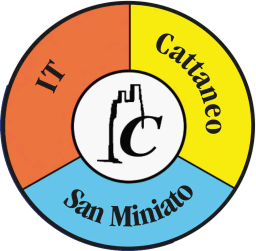 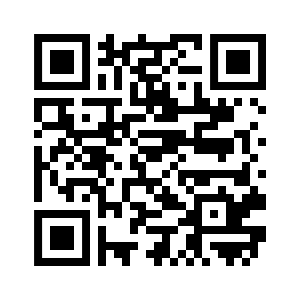 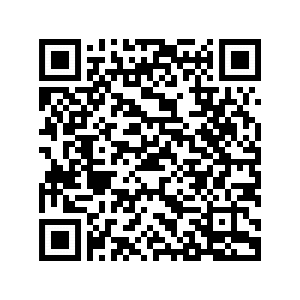 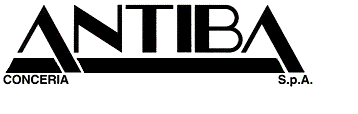 